ΕΛΛΗΝΙΚΗ ΔΗΜΟΚΡΑΤΙΑ			                              Καλλιθέα,19/9/ 2018ΝΟΜΟΣ ΑΤΤΙΚΗΣΔΗΜΟΣ ΚΑΛΛΙΘΕΑΣ			                                            Αρ. Πρωτ: 50521     ΔΙΕΥΘΥΝΣΗ    : ΠΟΛΙΤΙΣΜΟΥ ΤΜΗΜΑ          : ΩΔΕΙΟΥ                                             	                               ΠΡΟΣΤαχ.Δ/νση      : ΜΑΤΖΑΓΡΙΩΤΑΚΗ 76,                         τον  κ. Πρόεδρο του  Δημοτικού  Συμβουλίου                                                     ΑΡΜΟΔΙΟΣ    : Δ. Πολύζος 					           Τηλέφωνα     : 2109524868EΜΑΙL             : odeio@kallithea.gr                ΘΕΜΑ           : «Περί έγκρισης αμοιβής επιτροπής κατατακτηρίων εξετάσεων ανώτερων θεωρητικών και σχολής πιάνου της Διεύθυνσης Πολιτισμού του Δήμου Καλλιθέας» Σας παρακαλούμε, κατά την προσεχή συνεδρίαση του Δημοτικού Συμβουλίου, όπως συμπεριλάβετε και το θέμα που αφορά στην έγκριση διενέργειας/πραγματοποίησης  προμηθειών και εργασιών  για τις ανάγκες λειτουργίας Υπηρεσιών   του Δήμου Καλλιθέας έτους 2018, σύμφωνα με τις διατάξεις του άρθρου 65 παρ. 1   Ν.3852/2010 σε συνδυασμό με τις ισχύουσες διατάξεις της παρ. 1 άρθρου 203 του ν.4555/19-07-2018, σύμφωνα με τις οποίες :       Συγκροτείται επιτροπή κατατακτηρίων εξετάσεων ανώτερων θεωρητικών και σχολής πιάνου.         Για την άσκηση της αρμοδιότητας αυτής δεν απαιτείται προηγούμενη απόφαση συλλογικού οργάνου, εκτός αν αυτή είναι απαραίτητη, προκειμένου να επιτευχθεί η απαιτούμενη εξειδίκευση της πίστωσης. Στην τελευταία αυτή περίπτωση, πριν από την απόφαση του δημάρχου, προηγείται σχετική απόφαση του δημοτικού συμβουλίου. Εξειδικευμένη θεωρείται η πίστωση, όταν κατονομάζεται ρητά η συγκεκριμένη δαπάνη για την οποία προορίζεται και προσδιορίζεται στο αναλυτικότερο δυνατό επίπεδο κωδικοποίησης του προϋπολογισμού».’’    Εσωτερική Διανομή                                                                                        -   Γρ. Δημάρχου                                                                                     O ΑΝΤΙΔΗΜΑΡΧΟΣ                             -   Γρ. Γεν. Γραμματέα-   Δ/νση ………………………………                                                                                        -   Τμ. Προμηθειών & Αποθηκών                                                  ΕΜΜΑΝΟΥΗΛ  ΚΩΣΤΑΚΗΣ     ΠΕΡΙΓΡΑΦΗ    ΠΑΡΟΧΗΣ ΥΠΗΡΕΣΙΑΣ ΕΚΔΗΛΩΣΕΩΣ ΠΡΟΣ ΕΞΕΙΔΙΚΕΥΣΗ ΤΗΣ ΠΙΣΤΩΣΗΣΚ.Α και ΤΙΤΛΟΣ ΠΡΟΫΠ/ΣΜΟΥΣΥΝΟΛΙΚΟ  ΠΟΣΟ ΔΑΠΑΝΩΝ ΕΚΔΗΛΩΣΕΩΣ   ΣΕ ΕΥΡΩ Συγκρότηση επιτροπής κατατακτηρίων εξετάσεων ανώτερων θεωρητικών και σχολής πιάνου.15.6473.0001Έξοδα Κοιν. Δραστηριοτήτων1.040,00 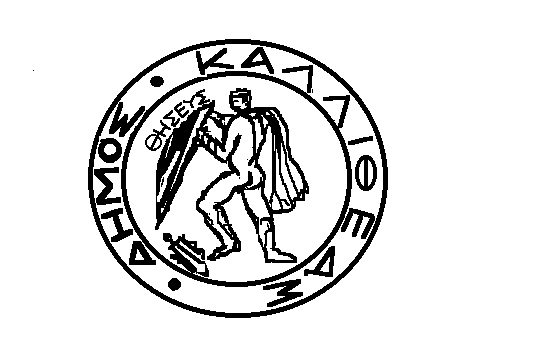 